19.10.2021								      	          № 418Об утверждении размера платы за пользование жилым помещением (плата за наем) для нанимателей жилыхпомещений по договорам социального найма и договорамнайма жилых помещений жилищного фонда муниципального образования «Поселок Айхал» Мирнинского района Республики Саха (Якутия)В соответствии с Жилищным  кодексом Российской Федерации, Федеральным  законом от 06.10.2003г № 131-ФЗ «Об общих принципах организации местного самоуправления в Российской Федерации, Уставом муниципального образования «Поселок Айхал» Мирнинского района Республики Саха (Якутия)», администрацияПОСТАНОВЛЯЕТ:1.  Признать утратившим силу п. 2 Постановления администрации муниципального образования «Поселок Айхал» Мирнинского района Республики Саха (Якутия)» от 30.09.2021 г.  № 273 «Об утверждении размера платы за пользование жилым помещением (плата за наем) для нанимателей жилых помещений по договорам социального найма и договорам найма жилых помещений жилищного фонда муниципального образования «Поселок Айхал» Мирнинского района Республики Саха (Якутия)»2.  Утвердить размер платы за пользование жилым помещением (платы за наем) для нанимателей жилых помещений по договорам социального найма и договорам найма жилых помещений жилищного фонда муниципального образования «Поселок Айхал» Мирнинского района Республики Саха (Якутия) с 01 ноября 2021 г. по 31 октября 2022 г. (приложение  № 1). 3. Назначить уполномоченной организацией по начислению и сбору платы за пользование жилым помещением (платы за наем) муниципального жилищного фонда муниципального образования «Поселок Айхал» Мирнинского района Республики Саха (Якутия)  МУП «АПЖХ».4. Настоящее Постановление подлежит опубликованию (обнародованию) в информационном бюллетене «Вестник Айхала» и на официальном сайте муниципального образования «Поселок Айхал» Мирнинского района Республики Саха (Якутия)   (www.мо-айхал.рф).5.  Постановление вступает в силу с 1 ноября 2021 г.6.  Контроль исполнения настоящего Постановления возложить на Главу поселка.Глава поселка 				                                                                 Г.Ш.Петровская Российская Федерация (Россия)Республика Саха (Якутия)А Д М И Н И С Т Р А Ц И ЯМуниципального образования«Поселок Айхал»Мирнинского района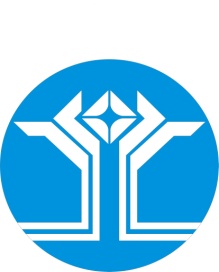 Россия Федерацията (Россия)Саха ӨрөспүүбүлүкэтэМииринэй улууhунАйхал бөhүөлэгинМуниципальнай тэриллиитинД Ь А h А Л Т А Т АРоссия Федерацията (Россия)Саха ӨрөспүүбүлүкэтэМииринэй улууhунАйхал бөhүөлэгинМуниципальнай тэриллиитинД Ь А h А Л Т А Т А        ПОСТАНОВЛЕНИЕ        ПОСТАНОВЛЕНИЕ               УУРААХ               УУРААХПриложение № 1 к Постановлению №_______ от «___»  ___________  2021г.